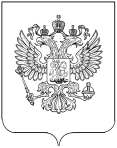 РОССТАТТЕРРИТОРИАЛЬНЫЙ ОРГАН ФЕДЕРАЛЬНОЙ СЛУЖБЫ ГОСУДАРСТВЕННОЙ СТАТИСТИКИ ПО РЕСПУБЛИКЕ ДАГЕСТАН(Дагестанстат)ПРЕСС-РЕЛИЗВсемирный день без автомобиля (World Carfree Day), ежегодно отмечаемый 22 сентября  во многих странах, проводится с целью пропаганды идеи пешего и велосипедного  способов передвижения и использования общественного транспорта.Понимая, что в современных условиях полностью отказаться от автомобилей просто невозможно, необходимо хотя бы раз в год напомнить общественности о проблемах, которые несет с собой автотранспорт. Крупные города многих стран в этот день сокращают использование автомобилей для поездок по городу в пользу трамвая, троллейбуса, автобуса, метро и других видов общественного транспорта, а также велосипедов и пешей ходьбы.В Республике Дагестан автомобильный транспорт занимает особое положение, на него приходится более 91,6% объема всех перевозок.По данным ГИБДД РД на 01.01.2020 года по республике зарегистрировано более 810,1 тыс. единиц автотранспорта, что на 4,3% больше показателя 2018 года, в том числе государственной и муниципальной собственности – 46,7 1 тыс. единиц и индивидуальные- 763,4 тыс. единиц.Основным видом пассажирского транспорта в Республике Дагестан был и остаётся автомобильный и, прежде всего, автобусный транспорт.В Республике Дагестан пассажирскими перевозками занято 31461 человека, из них на крупных и средних предприятиях 1644 человека, на малых 1502 человека.Пассажирские перевозки являются одним из востребованных видов услуг, оказываемых населению, и вопрос их обеспечения является наиболее важным. На начало 2020 года автомобильными дорогами в республике занято 18,2 тыс. га земельной площади. Протяженность всех автомобильных дорог составила 29208,7 км, из них общего пользования 28678,6 км.Всемирный день без автомобиля  это международная символическая акция, которая призвана напомнить обществу о вреде чрезмерной автомобилизации для природы и человека, а также показать возможные альтернативы этому транспортному средству.Присоединиться к ней могут и жители Дагестана.Во всемирный день без автомобиля хочется пожелать активных движений и прекрасных успехов, добрых эмоций и замечательного самочувствия, интересных приключений и радостных пеших прогулок, весёлого общения и увлекательных событий.Территориальный орган Федеральной службы государственной статистики по Республике Дагестан